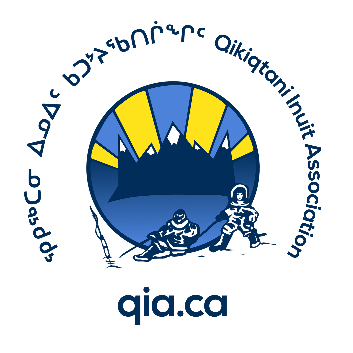 ᑐᔅᓯᕋᐅᑦ ᓂᕈᐊᕋᔅᓴᐅᒍᒪᒐᔭᖅᑐᓂᒃᕿᑭᖅᑕᓂ ᐃᓄᐃᑦ ᑲᑐᔾᔨᖃᑎᒌᖏᑦ (QIA) ᕿᓂᕐᖓᑕ ᐆᒻᒪᑦᑎᐊᕆᑦᑐᓂᑦ ᐱᔪᒪᓂᖃᑦᑎᐊᖅᑐᓂᓪᓗ ᑭᒃᑯᑐᐃᓐᓇᕐᓂᑦ ᑲᑎᒪᔨᐅᖃᑕᐅᒐᔭᖅᑐᓂᑦ ᑲᑎᒪᔨᓄᑦ ᑲᑎᒪᔨᕋᓛᕐᓄᓪᓗ. ᐃᓱᒪᒋᔭᐅᒋᐊᕈᒪᑉᐸᑕ, ᐱᓇᓱᐊᖅᑐᑦ ᑲᑦᑐᖓᐃᕐᓯᒪᑦᑎᐊᕆᐊᓖᑦ ᓇᒻᒥᓂᕐᓗ ᐱᔪᒪᓂᖃᑦᑎᐊᕐᓗᑎᒃ ᑭᒡᒐᖅᑐᐃᓂᐊᕐᓂᕐᒧᑦ ᐃᓄᓐᓂᑦ ᕿᑭᖅᑕᓂ ᓄᓇᓕᓐᓂᑦ ᐊᒻᒪᓗᑦᑕᐅᖅ ᑐᑭᓯᐅᒪᑦᑎᐊᕆᐊᓖᑦ ᓄᓇᕗᒥ ᐊᖏᖃᑎᒌᒍᑎᓂᑦ ᒪᓕᑦᑐᒋᑦ ᐃᖅᑲᓇᐃᔮᕆᓂᐊᖅᑕᖏᑦ ᐊᒻᒪᓗ ᐱᓇᓱᐊᒐᖏᑦ ᓂᕈᐊᖅᑕᐅᕕᒋᓇᓱᐊᕐᓂᐊᖅᑕᖏᑦ. ᓄᓇᕗᑦ ᐆᒪᔪᓕᕆᔨᕐᔪᐊᑦ ᑲᑎᒪᔨᖏᑦ (ᑎᓴᒪᓄᑦ (4)−ᐊᕐᕌᒍᓄᑦ ᑲᑎᒪᔨᐅᓗᓂ)ᐆᒪᔪᓕᕆᔨᕐᔪᐊᒃᑯᑦ ᑲᑎᒪᔨᖏᑦ ᐱᔾᔪᑎᖃᕐᖓᑕ ᓴᐳᔾᔨᓂᕐᒥᒃ ᓂᕐᔪᑎᓂᑦ ᐊᒻᒪᓗ ᓂᕐᔪᑏᑦ ᓇᔪᒐᖏᓐᓂᒃ ᐊᑯᓂ ᐱᕚᓪᓕᕈᑎᔅᓴᐅᔪᓐᓇᖁᓪᓗᒋᑦ ᓄᓇᕗᒻᒥᐅᓕᒫᓄᑦ ᐃᑉᐱᒋᔭᖃᑦᑎᐊᓯᓐᓈᕐᓗᑎᒃ ᐃᓄᐃᑦ ᐊᖑᓇᓱᖃᑦᑕᓂᕐᒧᑦ ᐱᔪᓐᓇᐅᑎᖏᓐᓂᒃ ᐊᒻᒪᓗ ᓯᕗᓪᓕᐸᐅᑦᑎᐅᑎᓯᒪᕙᑦᑕᖏᓐᓂᒃ. ᑲᒪᒋᔭᔅᓴᖏᑦ ᐆᒪᔪᓕᕆᔨᕐᔪᐊᒃᑯᑦ ᑎᑎᕋᖅᑕᐅᓯᒪᔪᑦ ᐃᓛᒃᑯᑦ 5ᒥ ᓄᓇᕗᑦ ᐊᖏᖃᑎᒌᒍᑎᖏᓐᓂ. ᑐᑭᓯᒋᐊᒃᑲᓐᓂᕈᒪᒍᔅᓯ, ᑐᑭᓯᒋᐊᖃᑦᑕᕆᔅᓯ ᐅᕗᖓ www.nwmb.com ᐅᖄᓚᖃᑦᑕᕐᓗᓯᓘᓐᓂᑦ ᑲᑐᔾᔨᖃᑎᒌᒃᑯᓐᓄᑦ ᑐᑭᓯᑦᑎᐊᕈᒪᒍᔅᓯ. ᓄᓇᕗᒥ ᑮᓇᐅᔭᓂᑦ ᐸᐸᑦᑎᔩᑦ (ᐱᖓᓱᓄᑦ (3)−ᐊᕐᕌᒍᓄᑦ ᑲᑎᒪᔨᐅᓗᓂ) ᑲᑐᔾᔨᖃᑎᒌᒃᑯᑦ ᑎᒃᑯᐊᕐᓯᒍᒪᒻᒪᑕ ᐃᓚᒋᔭᐅᔪᒥᒃ ᐊᑕᐅᓯᕐᒥᒃ ᕿᑭᖅᑕᓂ ᓄᓇᓕᓐᓃᙶᕐᓯᒪᔪᒥᒃ ᑭᒡᒐᖅᑐᐃᔨᐅᓂᐊᖅᑐᒥᒃ ᐱᔾᔪᑎᒋᓗᒋᑦ ᐃᓄᓕᒫᑦ ᓄᓇᕗᒻᒥᐅᑦ ᓄᓇᕗᒥ ᑮᓇᐅᔭᓂᑦ ᐸᐸᑦᑎᔩᑦ ᑲᑎᒪᔨᖏᓐᓂ. ᑲᑎᒪᔨᐅᖃᑕᐅᒍᒪᔪᑦ ᑭᒃᑯᑐᐃᓐᓇᐃᑦ ᖃᐅᔨᒪᑦᑎᐊᕆᐊᓖᑦ ᐱᕈᕐᐸᓪᓕᐊᑎᑦᑎᓂᐅᑉ, ᐃᖅᑲᓇᐃᔭᕐᕕᓕᕆᓂᐅᑉ, ᒪᑭᒪᓇᓱᐊᕈᑏᑦ ᐅᕝᕙᓘᓐᓃᑦ ᑮᓇᐅᔭᓕᕆᓂᐅᑉ ᒥᔅᓵᓅᖓᔪᓂᑦ. ᑐᑭᓯᒋᐊᒃᑲᓐᓂᕈᒪᒍᔅᓯ, ᑐᑭᓯᒋᐊᖃᑦᑕᕆᔅᓯ ᐅᕗᖓ www.nunavuttrust.ca ᐅᖄᓚᖃᑦᑕᕐᓗᓯᓘᓐᓂᑦ ᑲᑐᔾᔨᖃᑎᒌᒃᑯᓐᓄᑦ ᑐᑭᓯᑦᑎᐊᕈᒪᒍᔅᓯ.ᑲᑭᕙᒃᑯᑦ ᐃᑲᔫᓯᐊᔅᓴᓄᑦ ᐊᑐᖅᑐᐊᕋᔅᓴᓄᓪᓗ ᐊᔪᐃᓐᓇᕆᐊᒃᑲᓐᓂᕈᑎᓄᑦ ᑲᑎᒪᔨᕋᓛᖏᑦᑖᒃᑯᐊ ᑲᑎᒪᔨᕋᓛᑦ ᑲᑎᒪᖃᑦᑕᓲᖑᒻᒪᑕ ᑲᑎᒪᔾᔪᑎᔅᓴᖃᓕᕋᐃᒻᒪᑕ ᑭᓯᐊᓂ ᐊᖏᖅᑕᐅᓂᑰᙱᑦᑐᓄᑦ ᑮᓇᐅᔭᓂᑦ ᑐᔅᓯᕋᐅᑕᐅᓯᒪᔪᓂᑦ ᑲᑭᕙᒃ ᑲᑐᔾᔨᖃᑎᒌᖏᓐᓂ ᓇᓕᑐᐃᓐᓇᖏᓐᓂᒃ ᐃᑲᔫᑎᔅᓴᕆᕙᑦᑕᖏᓐᓂᒃ ᐱᔨᑦᑎᕋᐅᑎᒋᕙᑦᑕᖏᓐᓂᓪᓗ. ᑲᑐᔾᔨᖃᑎᒌᒃᑯᑦ ᑲᑎᒪᔨᐅᖃᑕᐅᒍᒪᖓᔭᖅᑐᓂᑦ ᓄᓇᓕᓐᓂᑦ ᑐᔅᓯᕋᓕᕐᒥᒻᒪᑕ, ᑲᑎᒪᔨᐅᖃᑕᐅᙱᑦᑐᓂᑦ ᐃᖅᑲᓇᐃᔭᖅᑎᐅᖃᑕᐅᙱᑦᑐᓂᓪᓗ ᑲᑭᕙᒃᑯᓐᓄᑦ, ᑲᑐᔾᔨᖃᑎᒌᒃᑯᓐᓄᑦ, ᐅᕝᕙᓘᓐᓃᑦ ᓇᓕᑐᐃᓐᓇᖏᓐᓄᑦ ᑲᑐᔾᔨᖃᑎᒌᓄᑦ ᐅᕝᕙᓘᓐᓃᑦ ᑎᒥᐅᔪᓄᑦ ᐊᐅᓚᑕᐅᔪᓄᑦ ᑲᑐᔾᔨᖃᑎᒌᒃᑯᓐᓂᑦ.  ᑲᑐᔾᔨᖃᑎᒌᒃᑯᑦ ᖃᐅᔨᒪᑦᑎᐊᕈᒪᕙᒻᒪᑕ ᐃᓄᐃᑦ ᐱᖃᑕᐅᑎᑕᐅᑦᑎᐊᖃᑦᑕᕋᓗᐊᕐᒪᖔᑕ ᑲᔪᓯᑎᑦᑎᕙᓪᓕᐊᓂᖏᓐᓂ ᓄᓇᕗᒥ  ᐊᖏᕈᑎᓂᑦ. ᑕᐃᒪᐃᒻᒪᑦ, ᑲᑐᔾᔨᖃᑎᒌᑦ ᑲᔪᓯᑎᑦᑎᓯᒪᒻᒪᑕ ᓴᖅᑭᔮᖅᑐᒥᒃ ᐊᒻᒪᓗ ᓵᙵᔭᔅᓴᐅᓂᖏᓐᓂᒃ ᐃᓱᒪᒋᔭᖃᕆᐊᖃᑦᑕᓂᕐᒥᒃ ᑲᑎᒪᔨᐅᖃᑕᐅᔪᓐᓇᖅᑐᓂᑦ.  ᖃᐅᔨᒪᓂᐊᕆᕗᓯ ᐱᕋᔭᓐᓂᑰᒻᒪᖔᑕ ᖃᐅᔨᓴᖅᑕᐅᔾᔪᑎᖃᕆᐊᖃᕋᔭᕐᒥᒻᒪᑕ ᑎᒃᑯᐊᖅᑕᐅᔪᔅᓴᐃᑦ/ᓂᕈᐊᕋᔅᓴᓕᐅᖅᑕᐅᔪᔅᓴᐃᓪᓗ. ᐊᑏ ᑐᓂᓯᖃᑦᑕᓂᐊᖅᑯᓯ ᓇᓗᓇᐃᔭᕐᓯᒪᑦᑎᐊᖅᑐᓂᑦ ᐱᔪᒐᕐᓴᐅᑎᔅᓯᓐᓂᒃ, ᐃᓄᒃᑎᑑᖓᓗᒋᑦ ᖃᓪᓗᓈᑎᑑᖓᓗᒋᓪᓘᓐᓃᑦ, ᑎᑎᕋᕐᓯᒪᑦᑎᐊᕐᓗᒋᑦ ᐃᓕᓯᒪᔭᓯ ᐃᖅᑲᓇᐃᔮᕆᖃᑦᑕᕐᓯᒪᔭᓯᓗ ᐅᕗᖓ: 			ᔪᐊᓇᓯ ᑲᓇᔪᖅ	ᕿᑭᖅᑕᓂ ᐃᓄᐃᑦ ᑲᑐᔾᔨᖃᑎᒌᖏᓐᓂ	P.O. Box 1340 Iqaluit, NU X0A 0H0	ᐅᖄᓚᐅᑖ: (867) 975-8400 ᓱᒃᑲᔪᒃᑰᕈᑖ: (867) 979-3238	ᐅᖓᓯᑦᑐᒥᑦ ᐊᑭᖃᙱᑦᑐᖅ ᐅᖄᓚᐅᑖ: 1-800-667-2742ᐃᕐᖐᓈᖅᑕᐅᑖ:jkanayuk@qia.caᒪᑐᕕᔅᓴᓕᒃ ᐱᓇᓱᐊᕈᑎᓂᑦ ᑐᓂᓯᖃᑦᑕᓂᕐᒧᑦ: ᐄᐳᓗ 13, 2018 5:00ᒥ ᐅᓐᓄᓴᒃᑯᑦ ᑲᓇᓐᓇᐅᑉ ᓯᕿᙳᔭᖓ ᒪᓕᑦᑐᒍ.